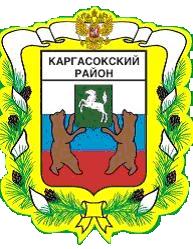 МУНИЦИПАЛЬНОЕ ОБРАЗОВАНИЕ «КАРГАСОКСКИЙ РАЙОН» ТОМСКОЙ ОБЛАСТИАДМИНИСТРАЦИЯ КАРГАСОКСКОГО РАЙОНАПОСТАНОВЛЕНИЕс. Каргасок В соответствии со статьями  42, 43, 45, 46 Градостроительного Кодекса Российской Федерации, Федеральным законом от 06.10.2003 №131-ФЗ «Об общих принципах организации местного самоуправления  в Российской Федерации» и Уставом муниципального образования «Каргасокский район» Администрация Каргасокского района постановляет:1.Утвердить документацию по планировке территории (проект планировки территории) для размещения линейного объекта «Обустройство кустов скважин Мыльджинского НГКМ» на Мыльджинском нефтегазоконденсатном месторождении.2.Разместить настоящее постановление и документацию по планировке территории на официальном сайте Администрации Каргасокского района в сети Интернет.3.Настоящее постановление вступает в силу со дня его официального опубликования.Л.В.Щедрина21809 21.10.2016                                                                                                                                                         № 291Об утверждении документации по планировке территории для размещения линейного объекта  на Мыльджинском нефтегазоконденсатном месторождении И.о.Главы Каргасокского района    А.Ф.Шамраев